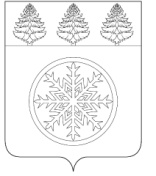 РОССИЙСКАЯ ФЕДЕРАЦИЯИРКУТСКАЯ ОБЛАСТЬАдминистрацияЗиминского городского муниципального образованияП О С Т А Н О В Л Е Н И Еот  24.12.2019г.                  		       Зима                                   	№ 1345О внесении изменений в постановление администрации Зиминского городского муниципального образования от 04.07.2017 года № 1204 «О территориальной психолого-медико-педагогической комиссии»	В связи с кадровыми изменениями, руководствуясь статьей 28 Устава Зиминского городского муниципального образования, администрация Зиминского городского муниципального образованияП О С Т А Н О В Л Я Е Т:Внести изменения в пункт 2 постановления администрации Зиминского муниципального образования от 04.07.2017 года № 1204 «О территориальной психолого-медико-педагогической комиссии», изложив его в новой редакции: «Утвердить состав территориальной психолого-медико-педагогичесой комиссии:Руководитель комиссии – Садовская Л.Л., учитель-логопед МБОУ «Начальная школа – Детский сад №11», ведущий специалист Комитета по образованию администрации Зиминского городского муниципального образования.Члены комиссии:Амракулова Е.А. – социальный педагог МБОУ «СОШ №26»;.Глухих М.А. – учитель начальных классов «СОШ №7»;Глушак Н.А. – учитель-логопед МБДОУ «Детский сад №56»;Злобина В.Н. – учитель-логопед МБДОУ «Детский сад №212», МБДОУ «Детский сад № 14»;Игнатьева Е.В. –  учитель-логопед МБДОУ «Детский сад №171»;Метелина Е.А. – социальный педагог МБОУ «СОШ №10»;Овечкина Л.И. – учитель начальных классов «СОШ №10»;Пирожкова Ю.В. – ведущий специалист Комитета по образованию администрации ЗГМО;Потапова О.Г. – учитель МБОУ «СОШ №9»;Прикс Е.В. – учитель-дефектолог МБОУ «СОШ №8»;Соловьева Л.С. – социальный педагог МБОУ «СОШ №7»;Спасибко Н.Н. – педагог-психолог МБДОУ «Детский сад №15»;Черепанова Г.В. – учитель-логопед МБДОУ «Детский сад №212»;Чувашова Т.Н. – учитель начальных классов МБОУ «Начальная школа – Детский сад №11».Признать утратившим силу: Пункт 2 постановления администрации Зиминского городского муниципального образования от 04.07.2017 года № 1204 «О территориальной психолого-медико-педагогической комиссии». Постановление администрации Зиминского городского муниципального образования от 03.06.2019 года № 616 «О внесении изменений в состав территориальной психолого-медико-педагогической комиссии».Разместить настоящее постановление на официальном сайте администрации Зиминского городского муниципального образования в информационно - телекоммуникационной сети «Интернет».Контроль исполнения настоящего постановления возложить на заместителя мэра  городского округа по социальным вопросам, председателя комитета по социальной политике.Мэр Зиминского городского муниципального образования                                                                             А.Н. Коновалов